Rationale or Comment:Connect drill to a Ground Fault Circuit Interrupter (GFCI) outletEnd of DocumentDisclaimerThis document is written as a general guideline. MIA+BSI and its Member companies have neither liability nor can they be responsible to any person or entity for any misunderstanding, misuses, or misapplication that would cause loss or damage of any kind, including loss of rights, material, or personal injury, or alleged to be caused directly or indirectly by the information contained in this document.  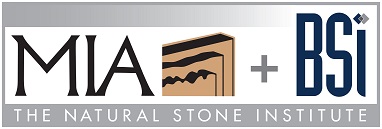 Your company nameWorkplace Safety AssessmentJob Hazard Analysis (JHA)   Your company nameWorkplace Safety AssessmentJob Hazard Analysis (JHA)   Your company nameWorkplace Safety AssessmentJob Hazard Analysis (JHA)   Your company nameWorkplace Safety AssessmentJob Hazard Analysis (JHA)   Your logo hereDocument Control #:Stone-JHA-017Stone-JHA-017Stone-JHA-017Revision Date:mm/dd/yyyyDocument Title:Job Hazard Analysis (JHA) Job Hazard Analysis (JHA) Job Hazard Analysis (JHA) Issue #:Department:(name)(name)(name)Frequency:(Annually, monthly, weekly)Personal Protective Equipment Required:Hardhat, safety glasses, face shield, dust mask, gloves, safety vest  Hardhat, safety glasses, face shield, dust mask, gloves, safety vest  Hardhat, safety glasses, face shield, dust mask, gloves, safety vest  Completed by:Name of Company Representative HereMixing Thinset or Grout with an Electric DrillMixing Thinset or Grout with an Electric DrillMixing Thinset or Grout with an Electric DrillMixing Thinset or Grout with an Electric DrillMixing Thinset or Grout with an Electric DrillMixing Thinset or Grout with an Electric DrillTask DescriptionTask DescriptionHazardControlControlControlMixing thinset or grout with an electric drillMixing thinset or grout with an electric drillEye InjuryDust InhalationSkin Irritation  Do not use extension cords without a grounding wireKeep exposed skin clean at all times when using portland productsImmediately wash thinset or grout off skinIsolate mixing area from other trade to avoid dust exposureDo not use extension cords without a grounding wireKeep exposed skin clean at all times when using portland productsImmediately wash thinset or grout off skinIsolate mixing area from other trade to avoid dust exposureDo not use extension cords without a grounding wireKeep exposed skin clean at all times when using portland productsImmediately wash thinset or grout off skinIsolate mixing area from other trade to avoid dust exposure